Division of Institutional Advancement					                             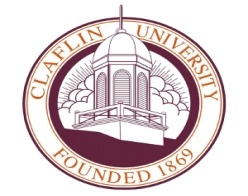 Tingley Memorial HallTel +1 803.535.5347Fax +1 803.535.5371								                         Automatic Draft Authorization FormName on Account:  ____________________________________________________________________and,Name on Account:  ____________________________________________________________________Street Address:        ____________________________________________________________________City, State & ZIP Code:  ________________________________________________________________Home Telephone (__) _________________________ Business Phone (__) ________________________I/We hereby authorize Claflin University to initiate debit entries to my (our) checking account at the depository named below.   Name of your Bank ___________________________________ Branch ________________________City ___________________________________ State _________________ ZIP Code ______________Routing Number____________________________ Account Number ____________________________Monthly Contribution Amount $_________ Draft Date____   Semi-Monthly Amount $________Draft Dates ______ /______ Starting Date_____________________________________End Date_________________________________ or   Continuous deductions until further notice                                                                               (check box)Signed: ____________________  Date  __________    Signed: ___________________  Date  ___________-----------------------------------------------------------------------------------------------------------------------------------Please staple a “Voided” check in this space